PUZZLE-3DOWN 8. shown or made known10. different sides or ways of looking atsomething11. to make a logical guess thatsomething is true based on theevidence, although the evidence isnot clear enough to be absolutelycertain13. to look at something carefully to findproblems or specific information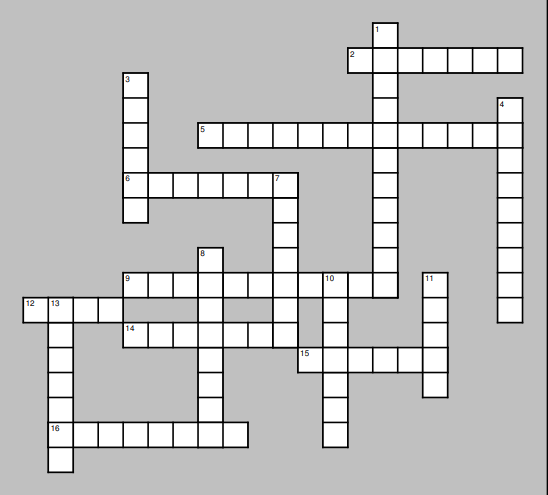 